.Section 1 [1-8] R ¼ CHASSE, L ½ TURN SHUFFLE, R COASTER, L KICK OUT OUTRestart: 6th wall restart facing 9 o’clock and  change counts 7&8 to L kick ball touchSection 2 [9-16] HEEL-TOE-HEEL, TWISTS, ¼ MONTEREY, HEEL SWITCHESRestart: 3rd wall restart facing 6 o’clock wallSection 3 [17-24] R & L DIAGONAL LOCK STEPS, R STEP-½ TURN-STEP, L STEP-½ TURN-STEPSection 4 [25-32] R CROSS ROCK-RECOVER L-R SIDE ROCK-RECOVER L, R BEHIND-L SIDE-R CROSS, L FWD ROCK-RECOVER R-L SIDE ROCK-RECOVER R, L SAILOR ¼Restarts:-Wall 3 after 16 countsWall 6 after 8 counts (change counts 7&8 to a kick ball touch)Make it Sweet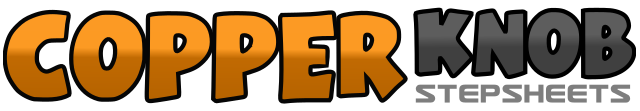 .......Count:32Wall:4Level:Improver.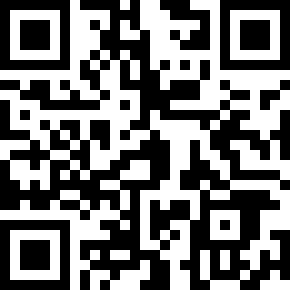 Choreographer:Heather Barton (SCO) - October 2018Heather Barton (SCO) - October 2018Heather Barton (SCO) - October 2018Heather Barton (SCO) - October 2018Heather Barton (SCO) - October 2018.Music:Make It Sweet - Old Dominion : (iTunes)Make It Sweet - Old Dominion : (iTunes)Make It Sweet - Old Dominion : (iTunes)Make It Sweet - Old Dominion : (iTunes)Make It Sweet - Old Dominion : (iTunes)........1&2step R to R (1), step L beside R (&), ¼ turn R by stepping forward R (2), 3:003&4¼ turn R by stepping L to L (3), Step R beside L (&), ¼ turn R by  stepping back L (4), 9:005&6Step back R (5), step L beside R (&), step forward R (6)7&8kick L forward (7), step L to L (&), step R to R (shoulder apart and weight on L)1&2twist R heel in (1) twist R toe in (&) twist R heel in (2)3&4traveling to R: twist heels (3), twist toe (&), twist heels (ending weight on Left) (4)5&6&point R toe to R side (5), ¼ turn R by stepping R together (&), point L to L (6), step L (&)7&8&touch R heel forward (7), step R together (&), touch L heel forward (8), step together (&)1&2step forward R (1), lock L behind R (&), step forward R  (travel diagonally R) (2)3&4step forward L (3), lock R behind L (&), step forward L (travel diagonally L) (4)5&6step forward R (5), ½ pivot turn L (&), step forward R (6)7&8step forward L (7), ½ pivot turn R (&), step forward L (8)1&2&cross rock R over L (1), recover on L (&), side rock R (2), recover on L (&)3&4cross R behind L (3), step L to L (&), cross R over L (4)5&6&rock forward L (5), recover on R (&), side rock L (6), recover on R (&)7&8¼ turn L stepping L behind R (7), step R to R (&), step L to L (8)